اطلاعیه: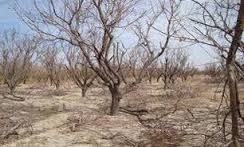 باغداران عزیز با توجه به وقوع خشکسالی در سالهای اخیرجهت کاهش خسارت خشکسالی در باغات میوه اقدامات ذیل را به کارببرید:
1-در صورت امکان ،آبیاری درساعات اولیه صبح یا غروب آفتاب انجام گردد.2-در زمینهای مسطح ، آبیاری باغات بصورت نواری در دوطرف درختان انجام گیرد ودرشرایط حاد خشکسالی  می توان در هر دور آبیاری یکطرف درختان را آبیاری  نمود،در اراضی شیبدارآبیاری بصورت تشتکی وهلالی شکل انجام گردد.در این مورد کوتاه کردن طول نوارهای آبیاری در کاهش مصرف آب کمک شایانی مینماید.3- مبارزه با موش  در مناطقی که فعالیت موشها منجر به هدرروی آب می شود .4-به جهت رقابت علف هرز در مصرف آب با درختان میوه بایستی نسبت به دفع و مبارزه با علف هرز در سطح زمین آبیاری شده اقدام شود.5- در صورت وجود سله در سطح آبیاری شده و جهت جلوگیری از تبخیر آب، سله شکنی انجام گیرد.6-در انتقال آب از لوله های پلی اتیلنی  یا لوله های پلاستیکی و یا پوشش پلاستیکی در کف جوی ها استفاده کرده  ودر مسیر داخلی باغ از مالچهای پوششی نظیر کودهای آلی  و خاک اره و یا پلاستیک به منظور کاهش تبخیر استفاده شود.7-در صورت مناسب بودن کیفیت آب آبیاری  جهت اجرای آبیاری های مکانیزه و متناسب با کیفیت آب از آبیاری تحت فشار یا کم فشار استفاده گردد.8-از مواد نگهدارنده آب نظیر کودهای آلی در قسمت فعال ریشه هاجهت افزایش میزان نگهداری آب استفاده شود.9_مصرف کودهای پتاسه که باعث افزایش مقاوت گیاه به خشکی می شود (به خصوص درصورت استفاده  همزمان با عملیات خاک ورزی).10- مدیریت مصرف کود ازته باید صورت گیرد چون مصرف بالای کود ازته باعث تحریک رشد گردیده ونیاز آبی درخت را بالا می برد.11-استفاده از ترکیبات آلی مایع (ترکیبات هیومیکی )بصورت کودآبیاری به میزان 10تا20لیتر در یک دوره رشد وحداکثر 40 تا50لیتر در هکتار در دومرحله درطی دوره رشد12-اقدام به تنک نمودن و یا حذف میوه بسته به شدت خشکسالی و انجام عملیات هرس سبز(حذف نرک و پاجوشها) به منظور کاهش سطح تبخیر.13-لازم است در شرایط خشکسالی مبارزه با آفات چوبخوار وپوستخوار و کنه با حساسیت ویژه ای صورت گیرد. 14-در باغات بزرگ با توجه به میزان آب قابل دسترس ، درختان مسن ، کم بازده و آفت زده و بیمار را حذف و آب را به درختان جوان تخصیص داد. 15-احداث استخرهای ذخیره آب  به منظور ذخیره سازی آب در شرایطی که حجم آب چاهها کاهش می یابد.16-استفاده از آبیاری سیار در شرایط حاد خشکسالی در باغات17-تمهیدات لازم برای کشاورزان خسارت دیده از خشکسالی (بیمه خشکسالی).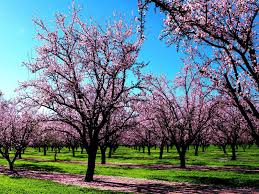 باغتان همیشه سبزمدیریت جهاد کشاورزی شهرستان فلاورجان (واحدباغبانی)